Verslag				4/02/2022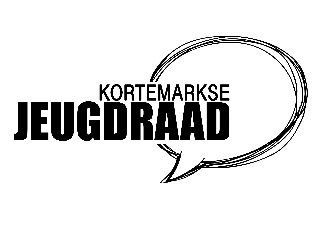 Aanwezigen: 
Jeugdraad: Jaron, Jaron V., Kieran, Ofelie, Dylan, Douwe, 
Jeugdraadvoorzitter: Jakob VanluchemSchepen van jeugd: Lynn VermoteJeugddienst: Merlijn LombaertWelkomGoedkeuring vorig verslagAgendapunten: Update: jeugdconsulentWe hebben een nieuwe jeugdconsulent voor Kortemark, zijn naam is Arne Crevits en hij is momenteel jeugdconsulent in Lichtervelde. Hij start in Kortemark vanaf 7 maart.Projectsubsidie Akabe is vorig jaar niet gegeven omdat ze ook al een andere subsidie ontvangen hadden en dubbele subsidiering verboden is. Indien ze nog voldoende bijkomende kosten hebben, dienen ze dit jaar een nieuwe aanvraag in. Bij deze ook een oproep aan andere jeugdverenigingen die met een idee zitten, dien een aanvraag in.Fuifreglement: update2 jaar terug was er een voorstel tot nieuw fuifreglement opgemaakt. Ondertussen was deze versie achterhaald en werd dit omwille van corona ook nog niet definitief goedgekeurd. Merlijn maakte samen met de nood en preventieadviseur een nieuw voorstel op. Het voorstel werd besproken en de jeugdraad geeft advies en stelt aanpassingen voor rond volgende onderdelen:Bij de afbouw van de fuif (3u30) een maximaal geluidsvolume van 85dB(A) veranderen naar 90dB(A).4u30 alle bezoekers moeten de zaal verlaten hebben, de jeugdraad wil deze zin schrappen, omdat ze denken dat dit voor meer overlast zal zorgen voor de buren dan wanneer iedereen gespreid op eigen tempo de zaal verlaat.Voorstel nood en preventie adviseur: Het uitdoofscenario dient door de organisator geafficheerd te worden aan de inkom, aan de drankbonnen verkoop, aan de barVoorstel jeugdraad: Het uitdoofscenario dient op bepaalde locaties uitgehangen worden: Drankkaartenverkoop = sluitingsuur drankbonnen, Bar = sluitingsuur bar/verkoop sterke drank, Ingang/uitgang = sluitingsuur fuifVerkoop sterke drankVoorstel nood en preventie adviseur: bandjessysteem en afzonderlijke bar verplichtenVoorstel jeugdraad: een systeem voor de controle verplichten (bv. bandjes) + een afzonderlijke bar niet als verplichting opleggenMotivatie: zo heeft de organisator meer vrijheid om het systeem aan te passen in functie van het evenement, er kan ook met stempels of andere drankkaarten gewerkt worden. Voor wat betreft de aparte bar: niet op alle locaties/tijdens ieder evenement is het mogelijk om een aparte bar te voorzien.Voorstel jeugdraad, weglaten van de opsomming van dranken. Een opsomming is sowieso onvolledig want er komen steeds nieuwe dranken bij en een deel van de namen in de lijst zijn merknamen. De voorbeelden die boven de lijst gegeven worden bij de omschrijving van alcoholische dranken, mengsel en andere zijn voldoende om iedereen op weg te helpen.Rookmelders stand van zakenMerlijn overloopt de lijst die hij opmaakte met nieuw te plaatsen rookmelders. Hierover zijn er geen opmerkingen, behalve bij de jeugdhuizen. Daar is het belangrijk dat de rookmelders zeker niet mogen reageren op rook van rookmachines (thermische melders).Activiteiten jeugdraad: putten vol pit: werkgroep is al samengekomenspeeldorp: werkgroep moet nog samenkomen19 maart zwerfvuilactie: Jakob doet nog een oproep naar vrijwilligers om mee te werkenontbijt: Douwe kijkt nog voor allesJeugdraadweekend: wie helpt organiserenVoorstel nieuwe data (oorspronkelijke datum opening mouterij) 27-29 mei: nieuwe datum er kan aangesloten en weggegaan worden. Het weekend is niet zo ver van Kortemark weg. Corona: alles is duidelijk voor iedereen, er heerst alleen nog onzekerheid rond de evenementen. Vooral om op voorhand te weten in welke kleurcode dit zal zijn en welke maatregelen er zullen gelden.Truien: Jaron kijkt hier volgende keer opnieuw voorStemming burgerbudget: leden van adviesraden tellen meer door in de stemming voor de voorgestelde projecten. Als je als lid van de jeugdraad op een bepaald project stemt, kan je dit aangeven en dan telt je stem meer door.Leefweken: ondertussen werd het organiseren van leefweken met overnachting terug toegelaten. Merlijn vraagt nog eens dat alle jeugdbewegingen de correcte (nieuwe) data doorgeven + de info over welke leiding aanwezig zal zijn.Oproep naar animatoren voor de speelpleinwerkingPunt zetelrockUitleg door Jaron: volksfeest voor iedereen van Kortemark (opgestart vanuit de fauteuil), Infosessie volgende week donderdag 10/02 en zaterdag 12/02Jakob: oproep om alle jeugdvereniging te laten meehelpen/deelnemen hieraan om zo de opzet te doen slagen.Jakob: voorstel om geld te geven aan zetelrock of aan deelnemende organisaties, de meningen hierover zijn verdeeld. Het is ook nog weinig concreet wie er zal meewerken, welke vereniging welke rol opneemt enz., dus zullen we dit niet doen. Wel kan het jeugdhuis een aanvraag indien voor een projectsubsidie binnen het reguliere systeem.We zullen dit punt tijdens de vergadering van maart hernemenEvaluatie blokkot: paasvakantie uitbreiden want vorig jaar piek tot 40 personen. In het nieuwe Bib gebouw zal de plaats waarschijnlijk te beperkt zijn.Meldingen gebouwenJeugddorp: Scouts tot nu toe alles goed en er zijn geen problemen met de elektronische sloten. Het muizenprobleem blijft, maar daar erkennen ze ook dat ze zelf beter moeten opkuisen en eten veiliger opbergen. Chiro Handzame:Door te geven zaken 3 PLek dak in de hoek van de keuken Letters Handzame aan gebouw: kan dit hersteld of weggenomen worden?Chauffage boven: maakt veel lawaai bij het aanstekenWat is de timing voor de werken en wat is de impact voor de Chiro? Als gemeente kunnen we dit nu nog niet geven, aangezien de aannemer nog moet aangesteld worden. De Zunne: de kraan aan toog loopt niet goed (zowel bij koud als warm water)De fauteuil: 1 chauffage werkt nu wel weer, de andere niet, blazer nog nietKalender:Volgende jeugdraden vastleggen, vanaf we terug een fysieke versie kunnen doen is het met een receptie11 maart jeugdraad 19u3019 maart zwerfvuilactie25 februari marginale avond de zunne4 maart: bierpongtornooi JH de Fauteuil12 maart: kip rib Chiro Zarren18 maart: Irish night fauteuil19 maart zwerfvuilactie2 april: fuif scouts9 april: lockdown JH de Fauteuil21 april: jeugdraad22 april: karaoke JH de Fauteuil6 mei: 90’s party JH de Fauteuil13 mei: jeugdraad14 mei speeldorp in Werken28 juni laatste jeugdraad + bbq1 juli: fin des examens